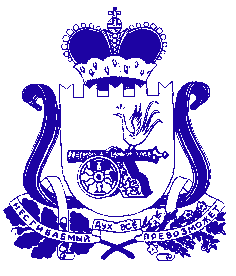 ФИНАНСОВОЕ УПРАВЛЕНИЕ АДМИНИСТРАЦИИ МУНИЦИПАЛЬНОГО ОБРАЗОВАНИЯ «ДЕМИДОВСКИЙ РАЙОН» СМОЛЕНСКОЙ ОБЛАСТИПРИКАЗот  11.03.2019  № 5О внесении изменений в Порядок применения бюджетной классификации Российской Федерации в части, относящейся к местному бюджету Внести в Порядок применения бюджетной классификации Российской Федерации в части, относящейся к местному бюджету, утвержденный приказом Финансового управления Администрации муниципального образования «Демидовский район» Смоленской области от 13.12.2018 № 38 (в ред. от 18.01.2017 № 1, следующие изменения:1.В пункте 2.1.2  подраздела 2.1 раздела 2 после абзаца 12 дополнить абзацами следующего содержания:«02 2 02 00000 Основное мероприятие «Изготовление технических паспортов автомобильных дорог» 02 2 03 00000 Основное мероприятие «Разработка комплексной схемы организации дорожного движения»».Подраздел 2.1 раздела 2 дополнить пунктом 2.1.21 следующего содержания:«2.1.21. Муниципальная программа «Разработка проектов генеральных планов и правил землепользования и застройки сельских поселений Демидовского района Смоленской области»Целевые статьи муниципальной программы «Разработка проектов генеральных планов и правил землепользования и застройки сельских поселений Демидовского района Смоленской области» включают:23 0 00 00000 Муниципальная программа «Разработка проектов генеральных планов и правил землепользования и застройки сельских поселений Демидовского района Смоленской области»По данной целевой статье отражаются расходы местного бюджета на реализацию муниципальной «Разработка проектов генеральных планов и правил землепользования и застройки сельских поселений Демидовского района Смоленской области», осуществляемые по основному программному мероприятию, не вошедшему в состав подпрограмм23 Я 01 00000 Основное мероприятие «Разработка генерального плана, правил землепользования и застройки сельских поселений Демидовского района Смоленской области и их актуализация»».Раздел 3 «Направления расходов, увязываемые с программными (непрограммными) статьями целевых статей расходов местного бюджета» дополнить абзацем следующего содержания:«00165 Расходы на обеспечение деятельности полномочий муниципального образования за счет дорожного фондаПо данному направлению расходов отражаются расходы местного бюджета на обеспечение деятельности полномочий муниципального образования за счет дорожного фонда.».4. В приложение к Порядку применения бюджетной классификации Российской Федерации в части, относящейся к местному бюджету, «Перечень и коды целевых статей расходов местного бюджета» дополнить строками следующего содержания:Настоящий приказ вступает в силу со дня подписания.0220200000Основное мероприятие «Изготовление технических паспортов автомобильных дорог»0220200165Расходы на обеспечение деятельности полномочий муниципального образования за счет дорожного фонда0220300000Основное мероприятие «Разработка комплексной схемы организации дорожного движения»0220300165Расходы на обеспечение деятельности полномочий муниципального образования за счет дорожного фонда0580100160Расходы на обеспечение деятельности полномочий муниципального образования0670100160Расходы на обеспечение деятельности полномочий муниципального образования21Я0100160Расходы на обеспечение деятельности полномочий муниципального образования2300000000Муниципальная программа «Разработка проектов генеральных планов и правил землепользования и застройки сельских поселений Демидовского района Смоленской области»23Я0000000Основное мероприятие программы, не включенное в подпрограмму муниципальной программы23Я0100000Основное мероприятие «Разработка генерального плана, правил землепользования и застройки сельских поселений Демидовского района Смоленской области и их актуализация»23Я0100160Расходы на обеспечение деятельности полномочий муниципального образованияЗаместитель начальника Финансового управления Администрации муниципального образования  «Демидовский район» Смоленской области                                        И.Н.Лабовкина